DemograficosIdentificador	__________________________________(Campo automático)Datos_demograficosSexoMujerVaronRazaCaucasicaHispanaAfroamericanaAsiaticaOtraAntecedentesFactores_de_Riesgo_CVAntecedentes_cardiovascularesOtras_comorbilidadesEPOCYesNoInsuficiencia_renal_cronicaYes NoClinicaSintomas_actualesElectrocardiogramaMarcadores de necrosisElevacion_TroponinaYesNo(En caso de dolor torácico agudo, elevación significativa de troponina que, a juicio del investigador, indica necrosis miocárdica.)EcocardiogramaHpertrofia_VIYesNoDefecto_segmentarioNingunoAnteroseptalLateralInferiorPage 4 of 11ErgometriaTipo_estresEjercicioDobutaminaDipiridamolPositiva_clinicaYesNoPositiva_electricaYesNoTipo_imagen_estresNingunaEcoIsotoposTerritorio_positividadNingunoAnteroseptalLateralInferiorMedicacion_basalAASBetabloqueantesEstatinasIECA_ARA2Parche_NTGNitratos_oralesVerapamilDiltiacemNifedipinoAmlodipinoOtros_calcioantagonistasRanolazinaOtros_antiplaquetariosAntidepresivosSumatriptan_o_similar(Medicación que recibe en el momento de hacer el cateterismo)ENDOCORPage 5 of 11ProcedimientoHallazgos_Basales_CateterismoGrado_aterosclerosis_coronariaNingunaLeve(Solo se contempla incluir pacientes con coronarias lisas o aterosclerosis mínima)Flujo_lentoDescendente anteriorCircunflejaCoronaria derecha(Marcar las arterias que no presenten flujo TIMIIII en la coronariografía basal (si las hay))Hallazgos_Test_AcetilcolinaArteria_estudiada_acetilcolinaIzquierdaDerechaAmbasDolorNoTípicoAtípicoCambios_repolarizacionNoDepresión STElevación STCambios onda TPage 6 of 11Tipo_espasmoSeveridad_espasmo	Ninguno	Menor_30x100	30_a_70	Mayor_70	No_estudiadoTCIDACXCDGUÍA DE PRESIÓN / FLUJOOpcional. Rellenar si se ha hecho estudio de presión y/o termodilución en alguna arteria.ESTUDIO_GUIA_PRESIONYesNo(Indicar si se ha hecho estudio con guía de presión / flujo sobre alguna arteria)ARTERIA_GUIA_PRESIONDACXCDPage 7 of 11COMPLICACIONES DEL PROCEDIMIENTOComplicacionesNoLevesGravesComplicaciones_procedimientoBradicardiaTaquiarritmia_supraArritmia_ventricularOtrasEventos_Adversos	No	Si	DesconocidoMuerteIMCESTIMSESTAngor_inestableAngioplastiaBypass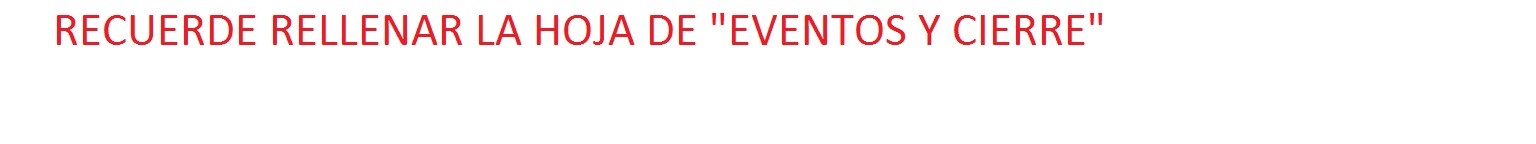 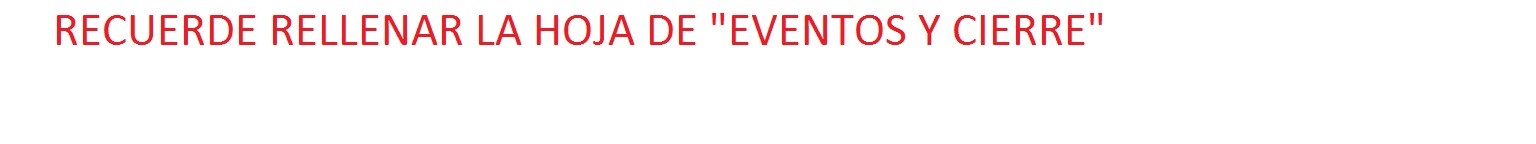 Eventos_Adversos	No	Si	DesconocidoMuerteIMCESTIMSESTAngor_inestableAngioplastiaBypassPage 10 of 11Motivo_salidaMuerteDeseo_del_pacienteImposible_seguimientoCompletado_seguimiento_maximoMuerte_seguimientoYesNoCausa_muerteCardiovascularNo_cardiovascularInfarto_seguimientoYesNo(Infarto en el seguimiento, con o sin elevación de ST)Arteria_responsableTCIDACXCDDesconocidaPage 11 of 11Arterias_revascularizadasTCIDACXCDDesconocidaFecha_firma_consentimiento__________________________________(DD-MM-AAAA)Iniciales__________________________________Fecha_de_nacimiento__________________________________(DD-MM-AAAA)Altura_(cm)__________________________________Peso_(Kg)__________________________________FEVI__________________________________Minutos_esfuerzo__________________________________CateterismoFecha_procedimiento__________________________________Duracion_procedimiento_minutos__________________________________Escopia_minutos__________________________________Contraste_ml	__________________________________Contraste_ml	__________________________________Dosis_maxima_acetilcolina_mcg__________________________________(Arteria (o alguna de sus ramas) sobre la que se ha hecho el estudio. Si se ha hecho en más de una, seleccionar la más relevante.)FFR__________________________________(Reserva fraccional de flujo)CFR__________________________________(Reserva coronaria de flujo)IMR__________________________________(Indice de resistencia microcirculatoria)Pd_basal__________________________________(Presión media distal en situación basal)Pa_basal__________________________________(Presión media aórtica en situación basal)Tmn_basal__________________________________(Tiempo de tránsito basal (termodilución))Pd_hiperemia__________________________________(Presión media distal en hiperemia)Pa_hiperemia__________________________________(Presión media aórtica en hiperemia)Tmn_hiperemia__________________________________(Tiempo de tránsito en hiperemia)Comentario_complicaciones__________________________________(Opcional)Page 8 of 11Revision_12mFecha_Revisión__________________________________Page 9 of 11Revision_24mFecha_Revisión__________________________________Eventos_y_CierreHa_salido_del_estudioYesNo(¿Ha salido el paciente del estudio? Los motivos para salida serían muerte, deseo del paciente, imposibilidad de seguimiento, o cumplimiento del periodo máximo de seguimiento. NO SE DEBE SACARal paciente del estudio por infarto, angina o revascularización)Fecha_salida_paciente__________________________________(Fecha en que el paciente sale del estudio)Fecha_ultimo_contacto__________________________________(Ultimo contacto de seguimiento)(Arteria culpable del infarto, según sospecha clínica o confirmación angiográfica)Fecha_IAM__________________________________(Primer infarto en el seguimiento, incluyendo con y sin elevación de ST)Numero_infartos_seguimiento__________________________________ (Número total de infartos al final del seguimiento, con y sin elevación de ST)Numero_anginas_inestables__________________________________(Número de ingresos o visitas a urgencias con diagnóstico de angina inestable, al final del seguimiento)Revascularizacion_seguimientoYesNo(Cualquier revascularización, percutánea o quirúrgica, en el seguimiento)Fecha_muerte__________________________________(Marque los territorios arteriales que se han revascularizado en el seguimiento, bien de forma percutánea o quirúrgica)Fecha_revasc__________________________________(Pirmer procedimiento de revascularización (ICP o bypass) en el seguimiento)Numero_total_revascularizaciones__________________________________(Número total de revascularizaciones durante el seguimiento)